МІНІСТЕРСТВО ОСВІТИ І НАУКИ УКРАЇНИОДЕСЬКА ДЕРЖАВНА АКАДЕМІЯ БУДІВНИЦТВА ТА АРХІТЕКТУРИ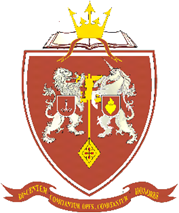 ПРОЕКТОСВІТНЬО-ПРОФЕСІЙНА ПРОГРАМАБУДІВЕЛЬНА ТЕХНІКА ТА АВТОМОБІЛІдругого (магістерського) рівня вищої освітиза спеціальністю 133 Галузеве машинобудуваннягалузі знань 13 Механічна інженеріяКваліфікація: магістр з галузевого машинобудуванняРекомендації та зауваження прошу надсилати на електронну адресу гаранта освітньо-професійної програми зав. каф. машинобудування к.т.н., доц. Бондаренка Андрія Єгоровича - bondarenkoae@ogasa.org.uaОДЕСА - 2023ПередмоваРОЗРОБЛЕНОосвітньо-професійну програму Будівельна техніка та автомобілі відповідно до Стандарту вищої освіти другого (магістерського) рівня вищої освіти галузі знань 13 Механічна інженерія спеціальності 133 Галузеве машинобудування, що затверджений та введений в дію Наказом Міністерства освіти і науки України № 1422 від 17 листопада 2020 р., робочою групою Одеської державної академії будівництва та архітектури (далі ОДАБА) у складі:БОНДАРЕНКО АНДРІЙ ЄГОРОВИЧ, к.т.н., доц., завідувач кафедри машинобудування, гарант освітньої програми;ВОЛОБУЄВА ТЕТЯНА ВЯЧЕСЛАВІВНА, к.т.н., доц., доцент кафедри машинобудування;МІСЬКО ЄВГЕН МИХАЙЛОВИЧ, к.т.н., доцент кафедри машинобудування;БОЛОКАН ІВАН ГЕОРГІЙОВИЧ, старший викладач кафедри машинобудування;ІВАНОВ ДМИТРО ІВАНОВИЧ, заступник директора ТОВ «Будівельна компанія «Ескадор»», м. Одеса, стейкхолдер від роботодавців;КОСЮК ОЛЕКСІЙ АРКАДІЙОВИЧ, інженер-механік Колективного підприємства «Будова», м. Одеса, стейкхолдер від роботодавців та випускник другого (магістерського) рівня вищої освіти за спеціальністю 133 Галузеве машинобудування ОДАБА 2021 р.;ЗАХАРКІН ВЛАДИСЛАВ ОЛЕКСАНДРОВИЧ, випускник другого (магістерського) рівня вищої освіти за спеціальністю 133 Галузеве машинобудування ОПП Будівельна техніка та автомобілі ОДАБА 2023 р.;ЛЕОНЕНКО ОЛЕКСІЙ СЕРГІЙОВИЧ, здобувач другого (магістерського) рівня вищої освіти за спеціальністю 133 Галузеве машинобудування ОПП Будівельна техніка та автомобілі ОДАБА (2022-24 рр.).ЗАТВЕРДЖЕНО ТА НАДАНО ЧИННОСТІВченою радою Одеської державної академії будівництва та архітектури, протокол № ___ від ___________ 2023 р.ВВЕДЕНО в дію з 01 вересня 2023 рокуна заміну освітньо-професійної програми Будівельна техніка та автомобілі спеціальності 133 Галузеве машинобудування для другого (магістерського) рівня вищої освіти, що затверджена Вченою радою академії «14» травня 2020 року, протокол № 9.ВІДОМОСТІ ПРО АКРЕДИТАЦІЮ -Сертифікат про акредитацію № 2698 від 20.12.2021. Термін дії 01.07.2027.Профіль освітньо-професійної програми Будівельна техніка та автомобілі зі спеціальності 133 Галузеве машинобудування2. Перелік компонентів освітньо-професійної програми Будівельна техніка та автомобілі зі спеціальності 133 Галузеве машинобудування та їх логічна послідовність2.1 Перелік компонентів ОПП2.2 Структурно-логічна схема освітньо-професійної програми Будівельна техніка та автомобілізі спеціальності 133 Галузеве машинобудування3 Форма атестації здобувачів вищої освіти освітньо-професійної програми Будівельна техніка та автомобілі зі спеціальності 133 Галузеве машинобудуванняАтестація випускників освітньо-професійної програми Будівельна техніка та автомобілі зі спеціальності 133 Галузеве машинобудування здійснюється у формі публічного захисту кваліфікаційної магістерської роботи та завершується видачею документу встановленого зразка про присудження йому ступеня магістра з присвоєнням кваліфікації магістр з галузевого машинобудування за освітньо-професійною програмою Будівельна техніка та автомобілі. Атестація здійснюється відкрито і публічно.4. Матриця відповідності програмних компетентностей обов’язковим компонентам освітньо-професійної програми Будівельна техніка та автомобілі зі спеціальності 133 Галузеве машинобудування5. Матриця забезпечення програмних результатів навчання відповідними освітніми компонентами освітньо-професійної програми Будівельна техніка та автомобілі зі спеціальності 133 Галузеве машинобудуванняПерелік нормативних документів,на яких базується освітньо-професійна програмаЗакон України «Про освіту» - http://zakon5.rada. gov.ua/laws/show/2145-19Закон України «Про вищу освіту» -http://zakon4.rada.gov.ua/laws/show/1556-18Стандарт вищої освіти України: другий (магістерський) рівень, галузь знань 13 Механічна інженерія, спеціальність 133 Галузеве машинобудування. Затверджено і введено в дію наказом Міністерства освіти і науки України від 17.11.2020 № 1422. - http://ru.osvita.ua/doc/files/news/775/77550/133-haluzeve-mashynobuduvannya-mahistr_1.pdfСтандарти і рекомендації щодо забезпечення якості в Європейському просторі вищої освіти (ESG) - https://ihed.org.ua/wp-content/uploads/2018/10/04_2016 ESG_2015.pdfНаціональний класифікатор України: Класифікатор професій ДК 003:2010. - https://zakon.rada.gov.ua/rada/show/va327609-10Національна рамка кваліфікацій, 2011 - http://zakon4.rada.gov.ua/laws/show/1341-2011-пПерелік галузей знань і спеціальностей, за якими здійснюється підготовка здобувачів вищої освіти 2015 - http://zakon4.rada.gov.ua/laws/show/266-2015-пЛіцензійні умови провадження освітньої діяльності. Постанова Кабінету Міністрів України від 30.12.2015 № 1187 (в редакції постанови Кабінету Міністрів України від 24 березня 2021 р. № 365). - https://zakon.rada.gov.ua/laws/show/1187-2015-%D0%BF#Text«Про затвердження Положення про порядок реалізації права на академічну мобільність». Постанова Кабінету Міністрів України від 12.08.2015 № 579 - https://zakon.rada.gov.ua/laws/show/579-2015-%D0%BF#TextКомплекс нормативних документів для розроблення складових системи галузевих стандартів вищої освіти. Лист МОН України від 31.07.2008 № 1/9-484 -https://zakon.rada.gov.ua/rada/show/v-484290-08#TextСтатут Одеської державної академії будівництва та архітектури, затверджений наказом Міністерства освіти і науки України від 06.02.2017 № 175 - https://odaba.edu.ua/upload/files/Statut_ODABA.pdfПоложення про організацію освітнього процесу в Одеській державній академії будівництва та архітектури. Протокол № 1 від 31.08.2018 - https://odaba.edu.ua/upload/files/Polozhennya_pro_organizatsiyu_osvitnogo_protsesu_1.pdfПоложення про забезпечення якості освітньої діяльності та якості вищої освіти в Одеській державній академії будівництва та архітектури. Протокол № 1 від 06.09.2016 - https://odaba.edu.ua/upload/files/Polozhennya_pro_zabezpechennya_yakosti_OD_2.pdfПоложення про організацію виховної роботи в Одеській державній академії будівництва та архітектури. Протокол № 13 від 22.06.2017 - https://odaba.edu.ua/upload/files/POLOZhENNYa_ODABA_VR.pdfПоложення про академічну мобільність в Одеській державній академії будівництва та архітектури. Протокол № 1 від 30.08.19 - https://odaba.edu.ua/upload/files/Polozhennya_pro_akademichnu_mobilnist_1.pdfПоложення про систему оцінювання знань та вмінь студентів Одеської державної академії будівництва та архітектури. Протокол № 1 від 06.09.2016 - https://odaba.edu.ua/upload/files/Polozhennya_pro_sistemu_otsinyuvannya_znan_ta_vmin_studenti.pdfМетодичні рекомендації щодо розроблення стандартів вищої освіти. Наказ Міністерства освіти і науки України від 01.06.2017 р. № 600 (у редакції наказу Міністерства освіти і науки України від 30.04.2020 р. № 584 - https://mon.gov.ua/ua/osvita/visha-osvita/naukovo-metodichna-rada-ministerstva-osviti-i-nauki-ukrayini/metodichni-rekomendaciyi-voTUNING (для ознайомлення зі спеціальними (фаховими) та загальними компетентностями та прикладами стандартів - http://www.unideusto.org/tuningeu/.Національний освітній глосарій: вища освіта / 2-е вид., перероб. і доп. / авт.-уклад. : В. М. Захарченко, С. А. Калашнікова, В. І. Луговий, А. В. Ставицький, Ю. М. Рашкевич, Ж. В. Таланова / За ред. В.Г.Кременя- К. : ТОВ «Видавничий дім «Плеяди», 2014- 100 с. - http://erasmusplus.org.ua/korysna-informatsiia/korysni-materialy/category/3-materialy-natsionalnoi-komandy-ekspertiv-shchodo-zaprovadzhennia-instrumentiv-bolonskoho-protsesu.html?download=83:hlosarii-terminiv-vyshchoi-osvity-2014-r-onovlene-vydannia-z-urakhuvanniam-polozhen-novoho-zakonu-ukrainy-pro-vyshchu-osvitu&start=80.Рашкевич Ю.М. Болонський процес та нова парадигма вищої освіти - http://erasmusplus.org.ua/korysna-informatsiia/korysni-materialy/category/3-materialy-natsionalnoi-komandy-ekspertiv-shchodo-zaprovadzhennia-instrumentiv-bolonskoho-protsesu.html?download=82:bolonskyi-protses-nova-paradyhma-vyshchoi-osvity-yu-rashkevych&start=80.Розвиток системи забезпечення якості вищої освіти в Україні: інформаційно-аналітичний огляд - http://erasmusplus.org.ua/korysna-informatsiia/korysni-materialy/category/3-materialy-natsionalnoi-komandy-ekspertiv-shchodo-zaprovadzhennia-instrumentiv-bolonskoho-protsesu.html?download=88:rozvytok-systemy-zabezpechennia-iakosti-vyshchoi-osvity-ukrainy&start=80.Розроблення освітніх програм: методичні рекомендації / Авт.: В М. Захарченко, В. І. Луговий, Ю. М. Рашкевич, Ж. В. Таланова / За ред. В. Г. Кременя. - К. : ДП «НВЦ «Пріоритети», 2014. - 120 с. - http://erasmusplus.org.ua/korysna-informatsiia/korvsni-materialy/category/3-materialy-natsionalnoi-komandy-ekspertiv-shchodo-zaprovadzhennia-mstrumentiv-bolonskoho-protsesu.html?download:=84:rozroblennia-osvitnikh-prohram-metodychni-rekomendatsii&start=80.ЗАТВЕРДЖЕНОРектор академіїА. Ковров«___»______________ 2023 рокуСХВАЛЕНОВченою радою Одеської державної академії будівництва та архітектурипротокол № __ від «___» ______ 2023 р.1. Загальна інформація1. Загальна інформація1. Загальна інформаціяПовна назва вищого навчального закладу та структурного підрозділуОдеська державна академія будівництва та архітектури,Інститут гідротехнічного будівництва та цивільної інженерії,кафедра машинобудуванняОдеська державна академія будівництва та архітектури,Інститут гідротехнічного будівництва та цивільної інженерії,кафедра машинобудуванняСтупінь вищої освіти та назва кваліфікації мовою оригіналуМагістр з галузевого машинобудуванняМагістр з галузевого машинобудуванняОфіційна назва освітньої програмиосвітньо-професійна програмаБудівельна техніка та автомобіліосвітньо-професійна програмаБудівельна техніка та автомобіліТип диплому та обсяг освітньої програмиДиплом магістра, одиничний.Обсяг освітньої програми 90 кредитів ЄКТС, термін навчання 1 рік 5 місяцівДиплом магістра, одиничний.Обсяг освітньої програми 90 кредитів ЄКТС, термін навчання 1 рік 5 місяцівНаявність акредитаціїСертифікат про акредитацію № 2698 від 20.12.2021. Термін дії 01.07.2027Сертифікат про акредитацію № 2698 від 20.12.2021. Термін дії 01.07.2027Цикл / рівеньНРК України – 7 рівень, FQ-EHEA – другий цикл, ЕQF-LLL – 7 рівеньНРК України – 7 рівень, FQ-EHEA – другий цикл, ЕQF-LLL – 7 рівеньПередумовиДля здобуття освітнього рівня магістр можуть вступати особи, що здобули освітній рівень бакалавр.Для вступників, які здобули ступінь бакалавра за іншою (крім спеціальності 133 Галузеве машинобудування) має проводитися вступне випробування, на якому вступник повинен продемонструвати компетентності і результати навчання, визначені стандартом вищої освіти освітнього рівня бакалавр спеціальності 133 Галузеве машинобудування.Умови прийому на освітньо-професійну програму регламентуються Правилами прийому до Одеської державної академії будівництва та архітектури https://odaba.edu.ua/enrollee/acceptance-commission/admission-rulesДля здобуття освітнього рівня магістр можуть вступати особи, що здобули освітній рівень бакалавр.Для вступників, які здобули ступінь бакалавра за іншою (крім спеціальності 133 Галузеве машинобудування) має проводитися вступне випробування, на якому вступник повинен продемонструвати компетентності і результати навчання, визначені стандартом вищої освіти освітнього рівня бакалавр спеціальності 133 Галузеве машинобудування.Умови прийому на освітньо-професійну програму регламентуються Правилами прийому до Одеської державної академії будівництва та архітектури https://odaba.edu.ua/enrollee/acceptance-commission/admission-rulesМова викладанняУкраїнськаУкраїнськаТермін діїДо введення в дію наступної редакціїДо введення в дію наступної редакціїІнтернет–адреса постійного розміщення опису освітньої програмиНа сайті ОДАБА: https://odaba.edu.ua/academy/educational-activities/construction-machinery-and-cars.На сайті кафедри машинобудування: - https://mashbud.wixsite.com/mysiteНа сайті ОДАБА: https://odaba.edu.ua/academy/educational-activities/construction-machinery-and-cars.На сайті кафедри машинобудування: - https://mashbud.wixsite.com/mysite2. Мета освітньо-професійної програми2. Мета освітньо-професійної програми2. Мета освітньо-професійної програмиМетою освітньо-професійної програми є підготовка магістрів, здатних проектувати та конструювати нові та удосконалювати наявні конструкції будівельної техніки та автомобілів, розробляти технологічні процеси їх виробництва та технічної експлуатаціїМетою освітньо-професійної програми є підготовка магістрів, здатних проектувати та конструювати нові та удосконалювати наявні конструкції будівельної техніки та автомобілів, розробляти технологічні процеси їх виробництва та технічної експлуатаціїМетою освітньо-професійної програми є підготовка магістрів, здатних проектувати та конструювати нові та удосконалювати наявні конструкції будівельної техніки та автомобілів, розробляти технологічні процеси їх виробництва та технічної експлуатації3. Характеристика програми3. Характеристика програми3. Характеристика програмиПредметна область (галузь знань, спеціальність, спеціалізація)Предметна область (галузь знань, спеціальність, спеціалізація)Галузь знань - 13 Механічна інженерія,Спеціальність - 133 Галузеве машинобудуванняОпис предметної областіОпис предметної областіОб’єкти вивчення та діяльності: системний інжиніринг зі створення інноваційних технічних об'єктів галузевого машинобудування та їх експлуатації, що включає:машини, обладнання, комплекси, методи та поточні лінії машинобудівного виробництва, технології і засоби їхнього проектування, дослідження, виготовлення, експлуатації та утилізації;процеси, обладнання та організація виробництва галузевого машинобудівного виробництва;засоби і методи випробування та контролювання якості продукції галузевого машинобудування;системи технічної документації, метрології та стандартизації.Цілі навчання: підготовка фахівців, здатних розв’язувати складні задачі і проблеми галузевого машинобудування.Теоретичний зміст предметної області: сукупність засобів, способів і методів діяльності, спрямованих на те, щоб створювати, експлуатувати та утилізувати продукцію машинобудування.Методи, методики, технології: методи, засоби й технології розрахунку, проєктування, конструювання, виробництва, випробування, ремонтування та контролювання об'єктів і процесів галузевого машинобудування, сучасні інформаційні технології проєктування, методи дослідження об'єктів і процесів галузевого машинобудування.Інструменти та обладнання: основне та допоміжне обладнання, засоби механізації, автоматизації й керування; засоби технологічного, інструментального, метрологічного, діагностичного, інформаційного та організаційного обладнання виробничих процесівОрієнтація освітньої програмиОрієнтація освітньої програмиОрієнтація програми – професійна, з урахуванням сучасних методів та вимог з підготовки фахівців в галузі машинобудуванняФокус освітньої програми та спеціалізаціїФокус освітньої програми та спеціалізаціїПрограма спрямована на підготовку фахівців в галузі машинобудування, здатних ефективно застосовувати отримані знання на практиці.Ключові слова: машини будівельні, автомобілі, обладнання технологічне, сервіс технічний, процес технологічний, системи мехатронні, проектування, дослідженняОсобливості програмиОсобливості програмиВідмінності від інших подібних програм – комплекс знань, які забезпечують здатність фахівців до проектування, конструювання, виробництва, технічної експлуатації всіх видів будівельної техніки та автомобілів, що використовуються в сфері будівництва.Під час опанування освітньої програми здобувачі мають можливість тісно співпрацювати з майбутніми роботодавцями. Дисципліни, що викладаються у рамках освітньої програми, охоплюють спектр теоретичних знань і набуття практичних навичок необхідних для ставлення майбутнього професійного фахівця в галузі та з урахуванням можливості подальшої науково-дослідницької діяльності4. Придатність до працевлаштування та подальшого навчання4. Придатність до працевлаштування та подальшого навчання4. Придатність до працевлаштування та подальшого навчанняПридатність до працевлаштуванняПридатність до працевлаштуванняЗгідно з чинною редакцією Національного класифікатора України: Класифікатору професій (ДК 003:2010) та International Standard Classification of Occupations 2008 (ISCO–08) випускники можуть бути працевлаштовані на підприємствах будь-якої організаційно-правової форми та 2145.1 - Наукові співробітники (інженерна механіка);2145.2 - Інженери-механіки;2148 - Професіонали в галузі машинобудування та матеріалообробки;2148.2 - Інженер з проектування механізованих розробок;2148.2 - Інженер з механізації трудомістких процесів;2149 - Професіонал з інших галузей машинобудування.2149.1 - Наукові співробітники (інші галузі інженерної справи);2149.2 - Інженер (інші галузі інженерної справи), може займати первинні посади;2149.2 - Провідний інженер з об’єктивного контролю;2149.2 - Інженер з впровадження нової техніки та технології;2149.2 - Інженер з якості;2310.2 - Інші викладачі університетів та вищих навчальних закладів;2310.2 - Викладач професійно-технічного навчального закладу;2419.2 - Професіонали у сфері маркетингу, ефективності господарської діяльності, раціоналізації виробництва, інтелектуальної власності та інноваційної діяльності;8331 - Майстер-налагоджувальник з технічного обслуговування машинно-тракторного парку.Відповідно до Державного класифікатору професій (ДК 003:2010, затвердженого наказом Держспоживстандарту України від 28.07.2010 за №327 https://zakon.rada.gov.ua/go/va327609-10) можуть займати наступні посади:інженер-конструктор (механік);інженер-технолог (механік);інженер з проектування механізованих розробок;інженер з механізації трудомістких процесів;інженер з нормування праці.начальник ремонтного цеху (майстерні);начальник гаража автопідприємства;майстер з ремонту будівельних машин (автомобілів);майстер з ремонту устаткування;майстер майстерні спеціальної техніки та устаткування;майстер дільниці (цеху);контрольний майстер дільниці (цеху);механік з ремонту будівельних машин (автомобілів);диспетчер виробництва;старший механік управління;механік управління;черговий механік (механік-контролер), тощоПодальше навчанняПодальше навчанняВипускники другого (магістерського) рівня вищої освіти можуть продовжувати навчання:- на третьому (доктор філософії) рівні вищої освіти (НРК України – 8 рівень, FQ–EHEA – третій цикл, ЕQF–LLL – 8 рівень) у навчальних закладах відповідного рівня акредитації;- за іншими спеціальностями на другому (магістерському) рівні вищої освіти (НРК України – 7 рівень, FQ–EHEA – другий цикл, ЕQF-LLL – 7 рівень) у навчальних закладах відповідного рівня акредитації;- отримати додаткові кваліфікації в системі освіти дорослих5. Викладання та оцінювання5. Викладання та оцінювання5. Викладання та оцінюванняВикладання та навчанняВикладання та навчанняОсновними підходами є студентсько-центроване та проблемно-орієнтоване навчання, самонавчання і навчання на основі досліджень.Викладання проводиться у вигляді лекцій та практичних (лабораторних) занять, аудиторних або online-консультацій, індивідуальних занять, переддипломної практики з акцентом на особистісному саморозвитку, груповій, самостійній та проектній роботі на основі ілюстративно-пояснювального, дослідницького, наочного та інтерактивного методів навчання з використанням мультимедійного обладнання. Навчання критиці власної роботи, конструктивній критиці роботи інших, продуктивному використанню критичних зауважень з боку інших.Напрям роботи здобувач обирає протягом першого року навчання. В останній рік навчання більше часу присвячується напрацюванню матеріалу для подальшого аналізу, огляду спеціальної літератури, та відповідно методики, написанню кваліфікаційної магістерської роботи та підготовці її презентації до захистуМетоди оцінюванняМетоди оцінюванняСистема оцінювання якості підготовки магістрів включає: вхідний, поточний, підсумковий (семестровий), ректорський контроль та атестацію здобувачів вищої освіти, згідно «Положенням про організацію освітнього процесу ОДАБА» http://odaba.edu.ua/upload/files/Polozhennya_pro_organizatsiyu_osvitnogo_protsesu_1.pdf.Поточне оцінювання: усне опитування, тестування знань та вмінь, консультації для обговорення результатів поточного оцінювання.Підсумкове оцінювання з навчальних компонент: захист індивідуальних робіт (контрольні роботи, розрахунково-графічні роботи, курсові проекти), заліки, іспити, захист звіту з практики.Оцінювання навчальних досягнень здійснюється за 100-бальною (рейтинговою) шкалою ЄКТС (ECTS), національною 4-х бальною шкалою («відмінно», «добре», «задовільно», «незадовільно») і вербальною («зараховано», «не зараховано») системами згідно положення про організацію освітнього процесу Одеської державної академії будівництва та архітектури.Атестація здобувачів вищої освіти здійснюється у формі публічного захисту (демонстрації) кваліфікаційної роботи.Кваліфікаційна робота орієнтована на розв’язання комплексної спеціалізованої практичної задачі в галузі машинобудування з проектування, конструювання, виробництва, технічної експлуатації різноманітних видів будівельної техніки та автомобілів, що використовуються в сфері будівництва, на базі застосування основних теорій та методів прикладних технічних наук.Кваліфікаційна робота перевіряється на наявність плагіату, фабрикації та фальсифікації згідно з процедурою, визначеною системою забезпечення вищим навчальним закладом доброчесності якості освітньої діяльності та якості вищої освіти (https://odaba.edu.ua/upload/files/kodeks_dobrochesnosti_1.pdf), 6. Програмні компетентності6. Програмні компетентності6. Програмні компетентностіІнтегральна компетент-ність (ІК)Інтегральна компетент-ність (ІК)ІК Здатність розв'язувати складні задачі та проблеми галузевого машинобудування, що передбачають дослідження та/або здійснення інновацій та характеризуються невизначеністю умов та вимогЗагальні компетент-ності (ЗК)Загальні компетент-ності (ЗК)Загальні компетентності визначені стандартом вищої освіти: ЗК1 Здатність використовувати інформаційні та комунікаційні технології.ЗК2 Здатність вчитися і оволодівати сучасними знаннями.ЗК3 Здатність до пошуку, оброблення та аналізу інформації з різних джерел.ЗК4 Здатність бути критичним та самокритичним.ЗК5 Здатність до адаптації та дії в новій ситуації.ЗК6 Здатність генерувати нові ідеї (креативність).ЗК7 Здатність виявляти, ставити та вирішувати проблеми.ЗК8 Здатність приймати обґрунтовані рішення.ЗК9 Здатність працювати в команді.Загальні компетентності визначені ЗВО:ЗК10 Здатність працювати з іншомовною технічною документацією та спілкуватись іноземною мовоюФахові компетент-ності (ФК) (загально-професійні)Фахові компетент-ності (ФК) (загально-професійні)Фахові компетентності визначені стандартом вищої освіти:ФК1 Здатність створювати, удосконалювати та застосовувати кількісні математичні, наукові й технічні методи та комп'ютерні програмні засоби для розв'язування інженерних завдань галузевого машинобудування, зокрема, в умовах технічної невизначеності.ФК2 Критичне осмислення передових для галузевого машинобудування наукових фактів, концепцій, теорій, принципів та здатність їх застосовувати для розв’язання складних задач галузевого машинобудування і забезпечення сталого розвитку.ФК3 Здатність створювати нові техніку і технології механічної інженерії.ФК4 Усвідомлення перспективних завдань сучасного виробництва, спрямованих на задоволення потреб споживачів, володіння тенденціями інноваційного розвитку технологій галузі.ФК5 Здатність розробляти і реалізовувати плани й проекти у сфері галузевого машинобудування та дотичних видів діяльності, здійснювати відповідну підприємницьку діяльність.Фахові компетентності визначені ЗВО: ФК6 Здатність удосконалювати аналітичні методи та комп'ютерні програмні засоби для розв'язування інженерних завдань галузевого машинобудування, зокрема, в умовах технічної невизначеності.ФК7 Здатність втілювати передові інженерні розробки для отримування практичних результатів.ФК8 Здатність демонструвати творчий і новаторський потенціал у проектних розробках.ФК9 Здатність організувати роботу відповідно до вимог безпеки життєдіяльності й охорони праці, забезпечувати екологічну чистоту роботи підприємства.ФК10 Здатність застосовувати норми галузевих стандартів.ФК11 Здатність керувати проектами та оцінювати їхні результати.ФК12 Здатність враховувати людський фактор в сфері галузеве машинобудування7. Програмні результати навчання7. Програмні результати навчання7. Програмні результати навчанняПрограмні результати навчання визначені стандартом вищої освіти:ПРН1 Знання і розуміння засад технологічних, фундаментальних та інженерних наук, що лежать в основі галузевого машинобудування відповідної галузі.ПРН2 Знання та розуміння механіки і машинобудування та перспектив їхнього розвитку.ПРНЗ Знати і розуміти процеси галузевого машинобудування, мати навички їх практичного використання.ПРН4 Здійснювати інженерні розрахунки для вирішення складних задач і практичних проблем у галузевому машинобудуванні.ПРН5 Аналізувати інженерні об’єкти, процеси та методи.ПРН6 Відшуковувати потрібну наукову і технічну інформацію в доступних джерелах, зокрема, іноземною мовою, аналізувати і оцінювати її.ПРН7 Готувати виробництво та експлуатувати вироби галузевого машинобудування протягом життєвого циклу.Програмні результати навчання визначені ЗВО:ПРН8 Застосовувати, використовувати сучасні інформаційні і комунікаційні технології для розв’язання практичних завдань.ПРН9 Вміння працювати з різними джерелами технічної інформації на фізичних і електронних носіях, зокрема, іноземною мовою.ПРН10 Вміння працювати самостійно та у складі команди, мотивуючи на досягнення спільної мети.ПРН11 Знання і розуміння мікропроцесорної техніки, систем автоматичного і автоматизованого керування об'єктами та процесами галузевого машинобудування.ПРН12 Демонструвати творчий і новаторський потенціал у проектних розробках.ПРН13 Розуміти проблеми охорони праці та правові аспекти інженерної діяльності у галузевому машинобудуванні, навички прогнозування соціальних й екологічних наслідків реалізації технічних завдань.ПРН14 Вміння створювати та супроводжувати необхідну конструкторську та технологічну документацію.ПРН15 Досліджувати проблеми людського фактору, які пов’язані зі сферою галузеве машинобудування8. Ресурсне забезпечення реалізації програми8. Ресурсне забезпечення реалізації програми8. Ресурсне забезпечення реалізації програмиКадрове забезпеченняКадрове забезпеченняГрупа забезпечення освітньо-професійної програми Будівельна техніка та автомобілі складається з науково-педагогічних працівників, які працюють за основним місцем роботи в Одеській державній академії будівництва та архітектури і відповідає Ліцензійним умовам провадження освітньої діяльності закладами освітиМатеріально- технічне забезпеченняМатеріально- технічне забезпеченняМатеріально-технічне забезпечення освітньо-професійної програми Будівельна техніка та автомобілі відповідає Ліцензійним умовам провадження освітньої діяльності закладами освітиІнформаційне та навчально-методичне забезпеченняІнформаційне та навчально-методичне забезпеченняЗдобувачі, що навчаються за освітньо-професійною програмою, та викладачі можуть використовувати бібліотечно-інформаційний корпус, наукову бібліотеку, окремі бібліотеки та бібліотечні пункти при навчально-наукових структурних підрозділах академії. Також діють віртуальні електронні читальні зали. Інформаційні ресурси бібліотеки за освітньою програмою формуються відповідно до предметної області та сучасних тенденцій наукових досліджень у цій галузі. Здобувачі можуть отримати доступ до всіх друкованих видань різними мовами, включаючи монографії, навчальні посібники, підручники, словники тощо. При цьому вони можуть переглядати літературу з використанням традиційних засобів пошуку в бібліотеці або використовувати доступ до Інтернету та бази даних. Доступ до всіх бібліотечних баз надається у внутрішній мережі академії.Здобувачі також використовують методичний матеріал, підготовлений викладачами: підручники, презентації за лекціями, конспекти лекцій, методичні вказівки до практичних, лабораторних, семінарських занять, індивідуальних завдань тощо. Методичний матеріал може надаватись як у друкованому вигляді, так і в електронній формі на сайті кафедри https://mashbud.wixsite.com/mysit.Система електронного навчання забезпечує доступ до матеріалів українською, англійською (частково) та російською (за вимогою) мовами з компонент освітньої програми, інтерактивних демонстрацій, тестових завдань, відеоматеріалів та інших складових e-learning. Для дистанційного доступу до навчально-методичних матеріалів розроблені: сайт кафедри https://mashbud.wixsite.com/mysit, сайт академії https://odaba.edu.ua/ та електронна база бібліотеки https://odaba.edu.ua/library9. Академічна мобільність9. Академічна мобільність9. Академічна мобільністьНаціональна кредитна мобільністьНаціональна кредитна мобільністьЗгідно «Положення про організацію освітнього процесу ОДАБА» https://odaba.edu.ua/upload/files/Polozhennya_pro_organizatsiyu_osvitnogo_protsesu_1.pdf в академії передбачена можливість національної кредитної мобільності.Мобільність здійснюється на підставі угод про співробітництво щодо реалізації програми академічної мобільності з закладами вищої освіти. Передбачається перезарахування частини кредитів ЄКТС відповідної освітньої програми, отриманих в інших закладах вищої освіти України, але за умови набуття відповідних компетентностей без скорочення загального обсягу кредитів ЄКТС освітньої програми підготовки магістраМіжнародна кредитна мобільністьМіжнародна кредитна мобільністьМіжнародна академічна мобільність реалізується на підставі міжнародних договорів про співробітництво в галузі освіти та науки, міжнародних програм і проектів, договорів про співробітництво з іноземними закладами вищої освіти, а також може бути реалізоване учасниками освітнього процесу з власної ініціативи, підтриманої адміністрацією Академії на основі індивідуальних запрошень та інших механізмів. Основна міжнародна кредитна мобільність здійснюється згідно програм ERASMUS+ та MEVLANA https://odaba.edu.ua/international-activities/international-programs-and-projectsНавчання іноземних здобувачів вищої освітиНавчання іноземних здобувачів вищої освітиНавчання іноземних здобувачів вищої освіти здійснюється на підставі ліцензії та згідно з «Правилами прийому до ОДАБА» https://odaba.edu.ua/upload/files/Pravila_priiomu_do_Odeskoi_derzhavnoi_akademii_budivnitstva_ta_arhitekturi_v_2021_rotsi_1.pdf відповідними «Положеннями Центру підготовки спеціалістів із зарубіжних країн ОДАБА» http://odaba.edu.ua/upload/files/Polozhennya_dlya_inozemnih_gromadyan.pdf. Іноземці та особи без громадянства можуть здобувати вищу освіту за кошти фізичних та/або юридичних осіб, якщо інше не передбачено міжнародними договорами України, згода на обов’язковість яких надана Верховною Радою України, законодавством або угодами між закладами вищої освіти про міжнародну академічну мобільністьКод компо-нентуКомпоненти освітньо-професійної програми (навчальні дисципліни, практики, кваліфікаційна робота)Кількість кредитівФорма підсумк. контролюОКОБОВ'ЯЗКОВІ КОМПОНЕНТИ64,0Загальні компоненти6,0ОК1Правове регулювання господарської діяльності3,0ЗалікОК2Іноземна мова3,0ЗалікСпеціальні (фахові) компоненти58,0ОК3Двигуни внутрішнього згорання4,5КП, ІспитОК4Оптимальне проектування механічних систем і конструкцій4,0ІспитОК5Розрахунки та проектування вантажопідйомної техніки4,0ІспитОК6Аналіз конструкцій та основи розрахунку автотранспортних засобів4,0ІспитОК7Мехатроніка3,5ЗалікОК8Математичні методи в інженерних розрахунках3,0ЗалікОК9Технологічне проектування підприємств з технічного сервісу будівельних машин та автомобілів4,5КП, ІспитОК10Розрахунки та конструювання технологічного обладнання4,0ІспитОК11Економіка галузі4,0ІспитОК12Практична підготовка10,5ОК12.1Професійна практика4,5ЗалікОК12.2Переддипломна практика6,0ЗалікОК13Кваліфікаційна робота12,0Публічний захистВКВИБІРКОВІ КОМПОНЕНТИ26,0Загальні компоненти6,0ВК1-ВК2Дисципліни за вибором6,0Спеціальні (фахові) компоненти20,0ВК3-ВК7Дисципліни за вибором20,0ЗАГАЛЬНИЙ ОБСЯГ ОСВІТНЬО-ПРОФЕСІЙНОЇ ПРОГРАМИЗАГАЛЬНИЙ ОБСЯГ ОСВІТНЬО-ПРОФЕСІЙНОЇ ПРОГРАМИ90,0Код компонентаПрограмні компетентностіПрограмні компетентностіПрограмні компетентностіПрограмні компетентностіПрограмні компетентностіПрограмні компетентностіПрограмні компетентностіПрограмні компетентностіПрограмні компетентностіПрограмні компетентностіПрограмні компетентностіПрограмні компетентностіПрограмні компетентностіПрограмні компетентностіПрограмні компетентностіПрограмні компетентностіПрограмні компетентностіПрограмні компетентностіПрограмні компетентностіПрограмні компетентностіПрограмні компетентностіПрограмні компетентностіКод компонентаІКЗагальні компетентностіЗагальні компетентностіЗагальні компетентностіЗагальні компетентностіЗагальні компетентностіЗагальні компетентностіЗагальні компетентностіЗагальні компетентностіЗагальні компетентностіФахові компетентностіФахові компетентностіФахові компетентностіФахові компетентностіФахові компетентностіФахові компетентностіФахові компетентностіФахові компетентностіФахові компетентностіФахові компетентностіФахові компетентностіФахові компетентностіКод компонентаІКЗК1ЗК2ЗК3ЗК4ЗК5ЗК6ЗК7ЗК8ЗК9ФК1ФК2ФК3ФК4ФК5ФК6ФК7ФК8ФК9ФК10ФК11ФК12ОК1+++++ОК2++++ОК3++++++++++++++++ОК4++++++++++++ОК5+++++++ОК6++++++++++++++ОК7+++++++++++++ОК8+++++++ОК9+++++++++ОК10+++++++++ОК11++++++++++++ОК12++++++++++++++ОК13+++++++++++++++++Код компонентаПрограмні результати навчанняПрограмні результати навчанняПрограмні результати навчанняПрограмні результати навчанняПрограмні результати навчанняПрограмні результати навчанняПрограмні результати навчанняПрограмні результати навчанняПрограмні результати навчанняПрограмні результати навчанняПрограмні результати навчанняПрограмні результати навчанняПрограмні результати навчанняПрограмні результати навчанняПрограмні результати навчанняКод компонентаПРН 1ПРН 2ПРН 3ПРН 4ПРН 5ПРН 6ПРН 7ПРН 8ПРН 9ПРН 10ПРН 11ПРН 12ПРН 13ПРН 14ПРН 15ОК1+++ОК2++ОК3+++++++++++ОК4++++++++++++ОК5++++++++ОК6+++++++++++++ОК7++++++++++ОК8+++++ОК9+++++++ОК10++++++++++ОК11++ОК12++++++++ОК13+++++++++++++++